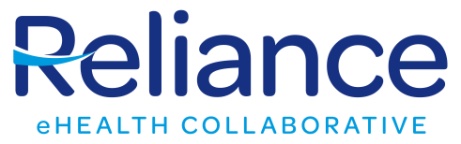 Provider Change Request FormDirections: Please complete this form to notify the Reliance eHealth Collaborative of providers (physicians, nurse practitioners, physician assistants) who are joining your practice or who are leaving the practice.  Reliance staff will contact you when the change has been completed.  Please list the providers that are to be added or removed from Reliance:Send the completed form to Reliance via:Email – support@RelianceHIE.org Mailing Address – 1175 E. Main Street, Suite 1A, Medford, Oregon 97504Practice/Facility InformationPractice/Facility InformationPractice/Facility InformationPractice/Facility InformationPractice/Facility InformationPractice/Facility InformationPractice/Facility InformationPractice/Facility InformationPractice/Facility InformationPractice/Facility InformationPractice/Facility NamePractice/Facility NameOrganization NPI #Organization NPI #Change Request Submitted by:Change Request Submitted by:Change Request Submitted by:Effective Date(s) of Change (Note if different dates for provider changes)Effective Date(s) of Change (Note if different dates for provider changes)Effective Date(s) of Change (Note if different dates for provider changes)Phone # (              ) (              ) (              )Fax #Fax # (              ) (              ) (              ) (              )E-mail AddressAddress #1Address #2CityStateStateZip CodePractice Administrator Name (print)	Practice Administrator Name (print)	Practice Administrator Name (print)	Practice Administrator Name (print)	XXPractice Administrator SignaturePractice Administrator SignatureDateAddRemoveFull Legal Name(No Nick Names)Last          First         M.I.Full Legal Name(No Nick Names)Last          First         M.I.Full Legal Name(No Nick Names)Last          First         M.I.Credentials(MD, DO, PA, APN)DOBMonth/Day/YrNPI #Provider License #Provider SpecialtyDoeJaneS.DO1/26/651234567890C1-0123456Pediatrics